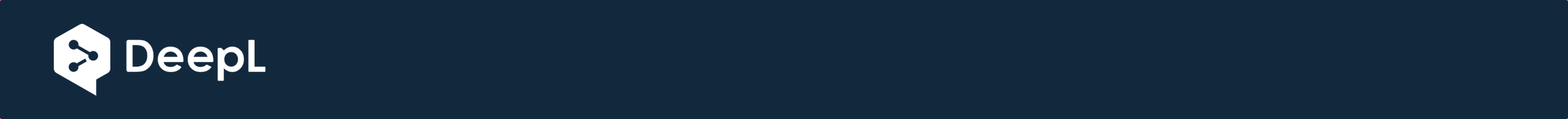 Générateur de bouclier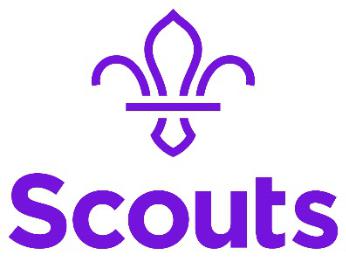 Décidez de la disposition de votre bouclier en choisissant le mois de votre naissance :Janvier	Février	Mars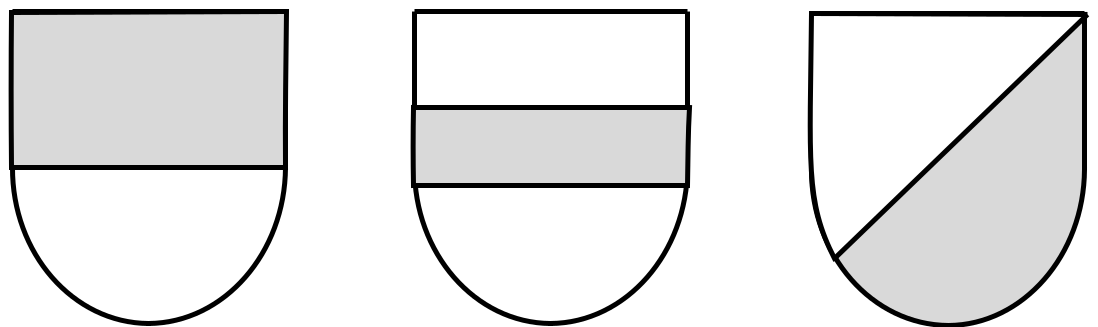 Avril	Mai	Juin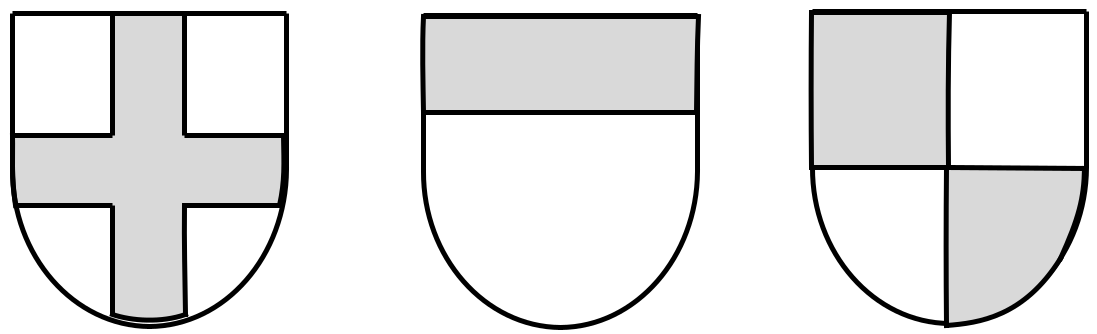 Juillet	Août	Septembre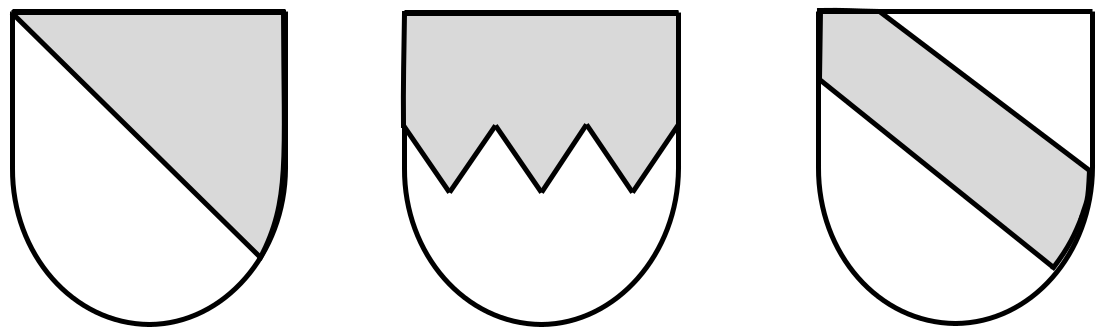 Octobre	Novembre	Décembre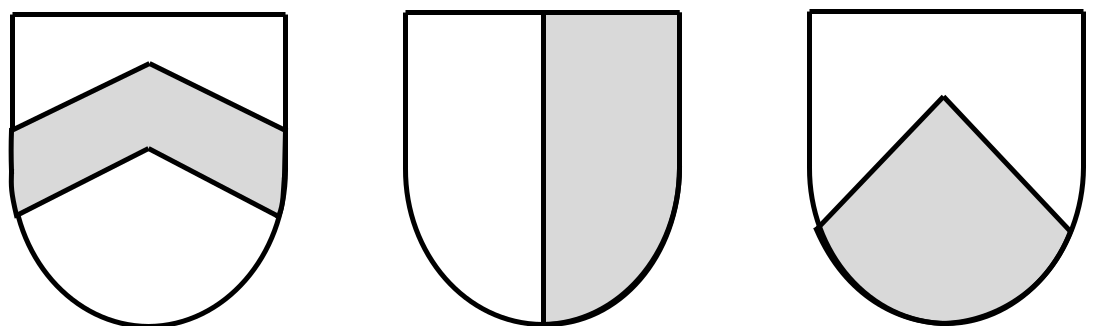 Choisissez maintenant un emblème en sélectionnant celui qui vous semble le plus important :Confiance	Loyal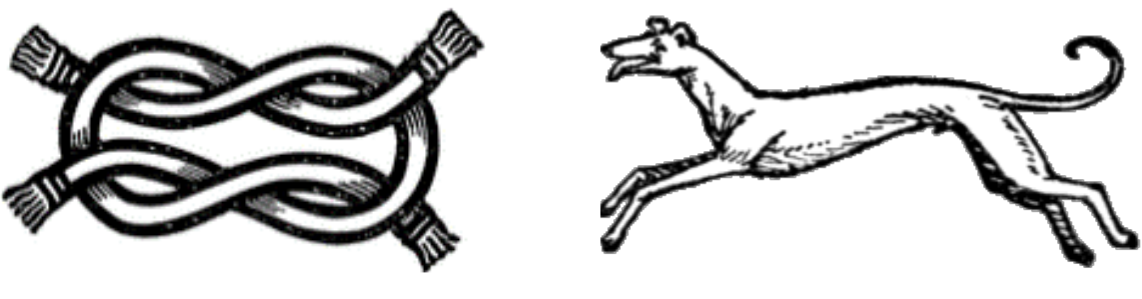 Amicalement	Faire partie d'une famille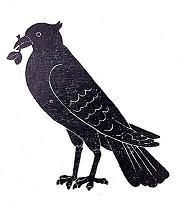 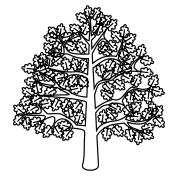 Brave	Respectueux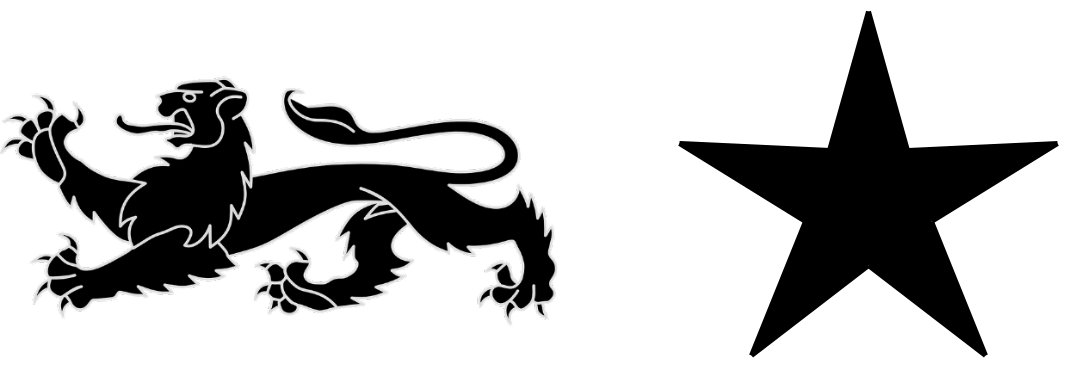 Organisé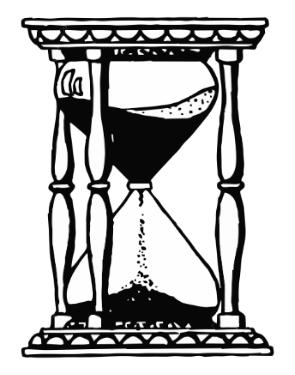 Choisissez la couleur de votre bouclier en choisissant la phrase avec laquelle vous êtes le plus d'accord :J'aime me faire des amis.	J'aime aider les gens.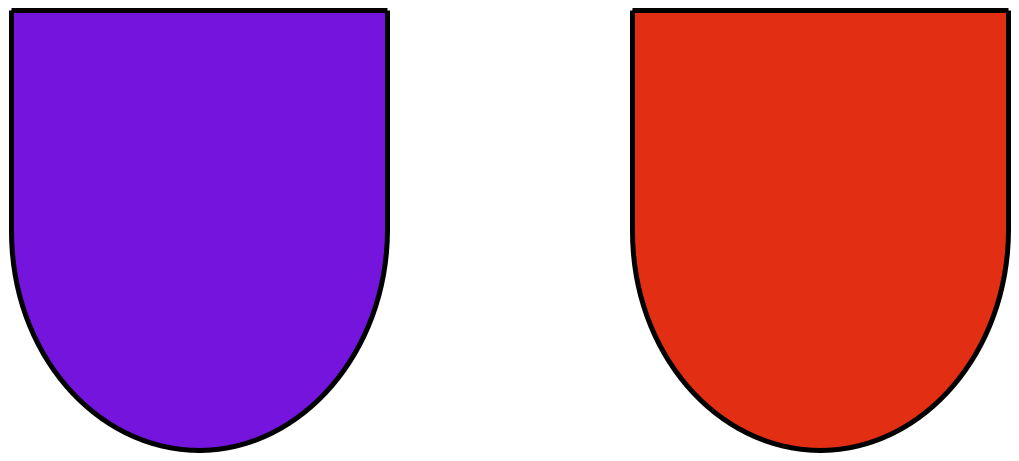 J'aime être à l'extérieur.	J'aime chanter et me produire sur scène.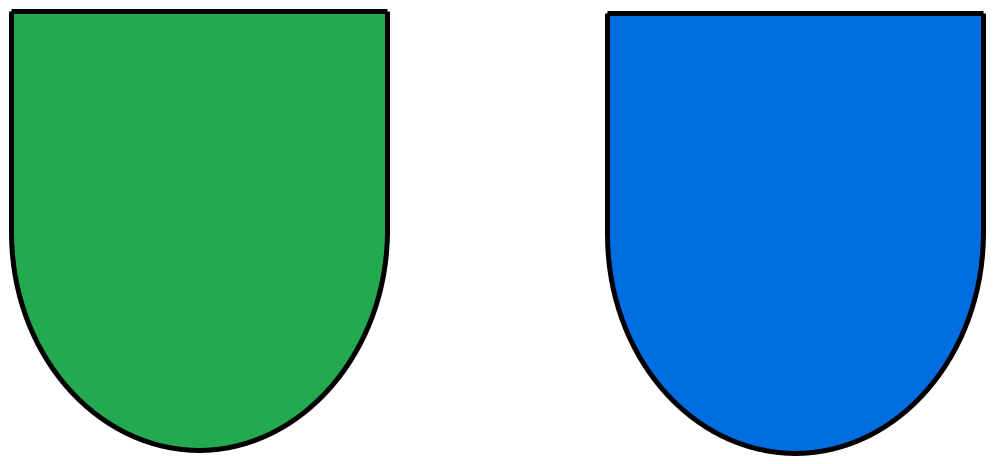 J'aime travailler en équipe.	J'aime résoudre des puzzles.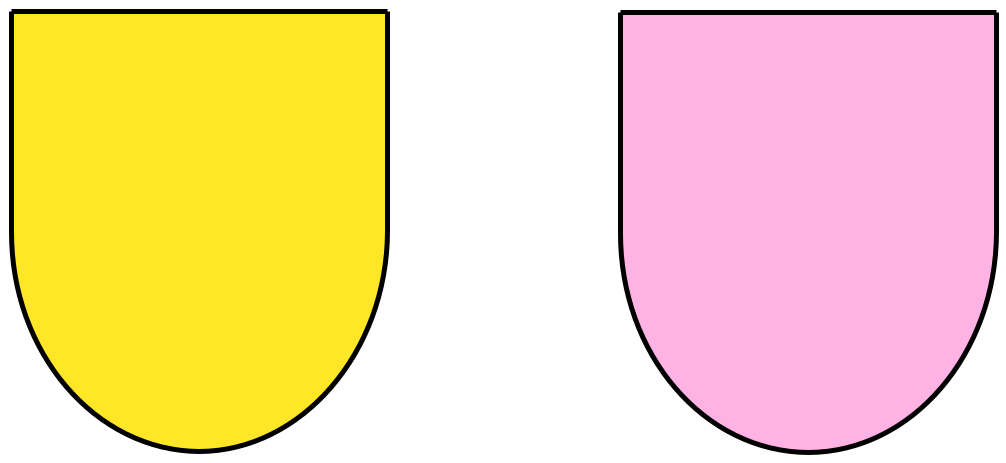 Rassemblez vos réponses pour faire votre bouclier :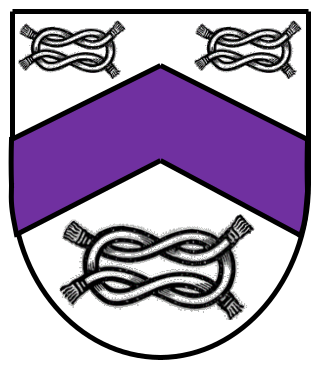 Si vous êtes né en octobre, que vous pensez que la confiance est la plus importante et que vous aimez vous faire des amis, votre bouclier pourrait ressembler à ceci.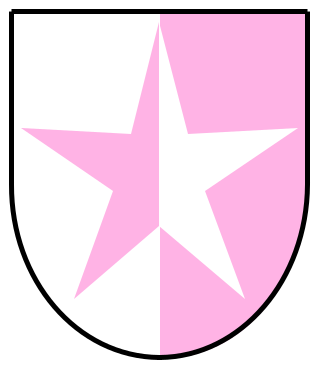 Si vous êtes né en novembre, que vous pensez que le respect est important et que vous aimez résoudre des énigmes, votre bouclier pourrait se présenter ainsi.L'association des scouts. Numéros d'organismes de bienfaisance enregistrés : 306101 (Angleterre et Pays de Galles) et SC038437 (Écosse) 03201L'association des scouts. Numéros d'organismes de bienfaisance enregistrés : 306101 (Angleterre et Pays de Galles) et SC038437 (Écosse) 03202L'association des scouts. Numéros d'organismes de bienfaisance enregistrés : 306101 (Angleterre et Pays de Galles) et SC038437 (Écosse) 03203L'association des scouts. Numéros d'organismes de bienfaisance enregistrés : 306101 (Angleterre et Pays de Galles) et SC038437 (Écosse) 03204